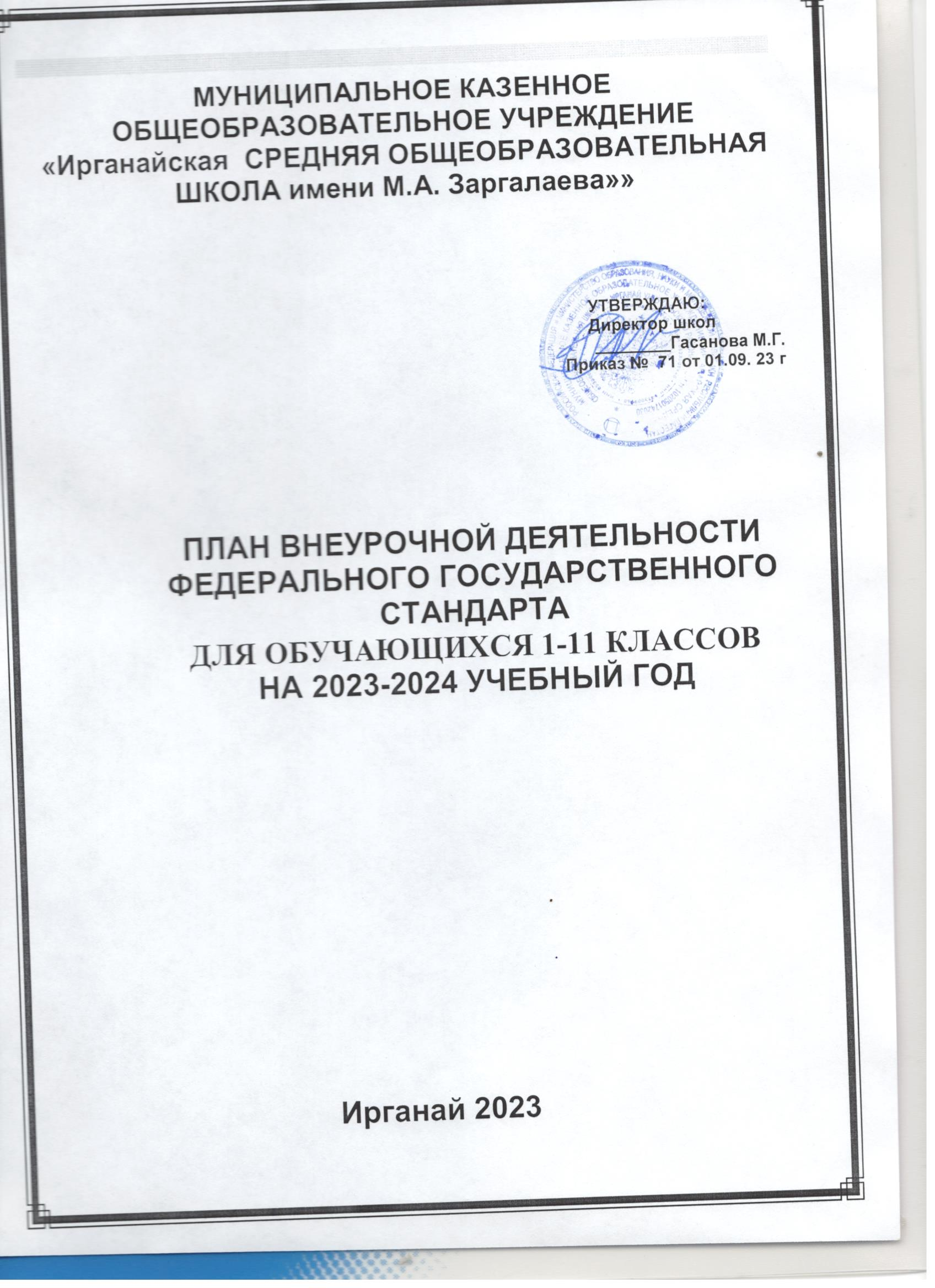 МУНИЦИПАЛЬНОЕ КАЗЕННОЕ ОБЩЕОБРАЗОВАТЕЛЬНОЕ УЧРЕЖДЕНИЕ «Ирганайская  СРЕДНЯЯ ОБЩЕОБРАЗОВАТЕЛЬНАЯ ШКОЛА имени М.А. Заргалаева»»                                                                              УТВЕРЖДАЮ:                                                                                Директор школ________Гасанова М.Г.Приказ №  71 от 01.09. 23 гПЛАН ВНЕУРОЧНОЙ ДЕЯТЕЛЬНОСТИФЕДЕРАЛЬНОГО ГОСУДАРСТВЕННОГО СТАНДАРТАДЛЯ ОБУЧАЮЩИХСЯ 1-11 КЛАССОВНА 2023-2024 УЧЕБНЫЙ ГОД Ирганай 2023ПЛАН ВНЕУРОЧНОЙ ДЕЯТЕЛЬНОСТИФЕДЕРАЛЬНОГО ГОСУДАРСТВЕННОГО ОБРАЗОВАТЕЛЬНОГО СТАНДАРТА НАЧАЛЬНОГО, СРЕДНЕГО ОБЩЕГО ОБРАЗОВАНИЯНА 2023-2024 УЧЕБНЫЙ ГОДПояснительная запискаПод внеурочной деятельностью следует понимать образовательную деятельность, направленную на достижение планируемых результатов освоения основных образовательных программ (предметных, метапредметных и личностных), осуществляемую в формах, отличных от урочной.План внеурочной деятельности разработан с учетом  требований следующих нормативных документов:      Законом Российской Федерации от 29.12.2012 № 273 «Об образовании в Российской Федерации».      Приказ Минпросвещения России от 31.05.2021 № 287 «Об утверждении федерального государственного образовательного стандарта основного общего образования» (Зарегистрировано в Минюсте России 05.07.2021 № 64101)      Письмо Министерства просвещения  Российской Федерации от  05.07.2022г.№ТВ–1290/03 «О направлении методических рекомендаций» (Информационно- методическое письмо об организации внеурочной деятельности в рамках реализации обновленных федеральных государственных образовательных стандартов начального общего и основного общего образования).      Письмо Минпросвещения России от 17.06.2022 г. № 03-871 «Об организации занятий «Разговоры о важном».      Санитарные правила СП 2.4.3648-20 «Санитарно-эпидемиологические требования к организациям воспитания и обучения, отдыха и оздоровления детей и молодежи», утвержденных постановлением Главного государственного санитарного врача Российской Федерации от 28.09.2020 № 28 (далее – СП 2.4.3648-20).      Санитарные правила и нормы СанПиН 1.2.3685-21 «Гигиенические нормативы и требования к обеспечению безопасности и (или) безвредности для человека факторов среды обитания», утвержденных постановлением Главного государственного санитарного врача Российской Федерации от 28.01.2021 № 2 (далее – СанПиН 1.2.3685- 21).      Стратегии развития воспитания в Российской Федерации на период до 2025 года (Распоряжение Правительства Российской Федерации от 29.05.2015 № 996-р) и Плана мероприятий по её реализации в 2021 — 2025 годах (Распоряжение Правительства Российской Федерации от 12.11.2020 № 2945-р).      Стратегии национальной безопасности Российской Федерации (Указ Президента Российской Федерации от 02.07.2021 № 400).      Федеральных государственных образовательных стандартов (далее — ФГОС) начального общего образования (Приказ Минпросвещения России от 31.05.2021 № 286), основного общего образования (Приказ Минпросвещения России от 31.05.2021 № 287), среднего общего образования (Приказ Минобрнауки России от 17.05.2012 № 413).• Приказом МОиН РФ от 06.10.2009 № 373 «Об утверждении Федерального государственного образовательного стандарта начального общего образования» - ФГОС НОО.• Приказом МОиН РФ от 17.12.2010 № 1897 «Об утверждении Федерального государственного образовательного стандарта основного общего образования» - ФГОС ООО.• Приказом МОиН РФ от 17.05.2012 № 413 «Об утверждении Федерального государственного образовательного стандарта среднего общего образования» - ФГОС СОО.• Приказом Министерства Просвещения РФ от 11.12.2020 №712 «О внесении изменений в некоторые федеральные государственные образовательные стандарты общего образования по вопросам воспитания обучающихся».• Приказом Министерства образования и науки Российской Федерации от 22.03.2021 г № 115 «Об утверждении Порядка организации и осуществления образовательной деятельности по основным общеобразовательным программам – образовательным программам начального общего, основного общего и среднего общего образования».• Письмом МОиН РФ от 18.08.2017 №09-1672 «О направлении Методических рекомендаций по уточнению понятия и содержания внеурочной деятельности в рамках реализации основных общеобразовательных программ, в том числе в части проектной деятельности».• Письмом Министерства просвещения Российской Федерации от 05.09.2018 г. №03-ПГ-МП42216 «Об участии учеников муниципальных и государственных школ Российской Федерации во внеурочной деятельности»•Письмо МОиН РФ, департамента общего образования от 12 мая 2011 года № 03-296 «Об организации внеурочной деятельности при введении федерального государственного образовательного стандарта общего образования»• Основной образовательной программой МКОУ «Ирг. СОШ имени М.А.Заргалаева»План внеурочной деятельности образовательной организации является обязательной частью организационного раздела основной образовательной программы, а рабочие программы внеурочной деятельности являются обязательной частью содержательного раздела основной образовательной программы. Содержательное наполнение внеурочной деятельностиЧасы внеурочной деятельности используются на социальное, творческое, интеллектуальное, общекультурное, физическое, гражданско-патриотическое развитие обучающихся, создавая условия для их самореализации и осуществляя педагогическую поддержку в преодолении ими трудностей в обучении и социализации. Обязательным условием организации внеурочной деятельности является ее воспитательная направленность, соотнесенность с рабочей программой воспитания МКОУ «Ирганайская СОШ имени М.А.Заргалаева»С целью реализации принципа формирования единого образовательного пространства на всех уровнях образования часы внеурочной деятельности используются через реализацию модели плана с преобладанием учебно-познавательной деятельности, когда наибольшее внимание уделяется внеурочной деятельности по учебным предметам и формированию функциональной грамотности:                            Планирование внеурочной деятельностиС целью обеспечения преемственности содержания образовательных программ начального общего, основного общего  и образования при формировании плана внеурочной деятельности образовательной организации предусмотрена часть, рекомендуемая для всех обучающихся:1 час в неделю – на информационно-просветительские занятия патриотической, нравственной и экологической направленности «Разговоры о важном» (понедельник, первый урок);1 час в неделю – на занятия по формированию функциональной грамотности обучающихся (в том числе финансовой грамотности);1 час в неделю – на занятия, направленные на удовлетворение профориентационных интересов и потребностей обучающихся (в том числе основы предпринимательства).Кроме того, в вариативную часть плана внеурочной деятельности включены: часы, отведенные на занятия, связанные с реализацией особых интеллектуальных и социокультурных потребностей обучающихся (в том числе для сопровождения изучения отдельных учебных предметов на углубленном уровне (японский и английский языки), проектно-исследовательской деятельности, исторического просвещения);часы, отведенные на занятия, направленные на удовлетворение интересов и потребностей обучающихся в творческом и физическом развитии (в том числе организация занятий в школьных театрах, школьных музеях, школьных спортивных клубах).Основное содержание рекомендуемых занятий внеурочной деятельности отражено в таблице:
    Цель и идеи внеурочной деятельностиЦели внеурочной деятельности:- создание условий для достижения обучающимися необходимого для жизни в обществесоциального опыта и формирования принимаемой обществом системы ценностей;- создание воспитывающей среды, обеспечивающей активизацию социальных,интеллектуальных интересов учащихся в свободное время, развитие здоровой, творческирастущей личности, сформированной гражданской ответственностью и правовым самосознанием, подготовленной к жизнедеятельности в новых условиях, способной на социально значимую практическую деятельность, реализацию добровольческих инициатив;- создание условий для многогранного развития и социализации каждого обучающегося всвободное от учѐбы время.Ведущими идеями плана внеурочной деятельности МКОУ «Ирганайская СОШ имени М.А.Заргалаева»  являются:   создание условий для достижения обучающимися уровня образованности, соответствующего их личностному потенциалу;   ориентация на достижение учениками социальной зрелости;   удовлетворение образовательных потребностей учащихся и их родителей. При этом решаются следующие основные педагогические задачи:ОбучающиеРазвитие познавательного интереса, включение учащихся в разностороннюю деятельность.Углубление содержания, форм и методов занятости учащихся в свободное от учёбы время.Приобретение определенных знаний, умений по видам деятельности, предусмотренных данной программой.Развитие мотиваций к следующим видам деятельности: спортивной, интеллектуальной, эстетической, патриотической, социальной.Освоение основополагающих элементов научного знания, лежащих в основе современной научной картины мира, и опыта его применения и  преобразования в условиях решения жизненных задач.ВоспитательныеФормирование навыков позитивного коммуникативного общения.Развитие навыков организации и осуществления сотрудничества с педагогами, сверстниками, старшими, родителями в решении общих проблем.Воспитание трудолюбия, способности к преодолению трудностей, целеустремленности  и настойчивости в достижении результата.Развитие  позитивного отношения к базовым общественным ценностям (человек, семья,  Отечество, природа,  мир,  знания,  труд,  культура)   для формирования здорового  образа  жизни.Воспитание нравственных и эстетических чувств, эмоционально-ценностного позитивного    отношения к себе и окружающим, интереса к учению.воспитание гражданственности, патриотизма, уважения к правам, свободам и обязанностям человека;воспитание нравственных чувств и этического сознания; воспитание трудолюбия, творческого отношения к учению, труду, жизни;воспитание ценностного отношения  к природе, окружающей среде (экологическое воспитание);РазвивающиеРазвитие личностных свойств: самостоятельности, ответственности, активности.Развитие личности школьника, его творческих способностей.Формирование потребности в самопознании.Формы внеурочной деятельности:Формы внеурочной деятельности предусматривают активность и самостоятельность обучающихся, сочетают индивидуальную и групповую работы, обеспечивают гибкий режим занятий (продолжительность, последовательность), переменный состав обучающихся.Внеурочная деятельность может быть организована в следующих формах: экскурсии, посещения музеев, театров, кинотеатров деятельность ученических сообществ, клубы по интересам,-встречи, реализация проектов, исследовательские работы походы и т.п. деловые игры организация подвижных игр, «Весёлых стартов», «Дней здоровья», внутришкольных  спортивных соревнований; проведение бесед по охране здоровья; работа кружков, секций; проведение предметных недель; организация конкурсов, олимпиад, конференций, участие в вахте памяти; участие в социально-направленных акциях; организация показательных выступлений; проведение тематических классных часов; встречи с ветеранами ВОВ и труда, с сотрудниками полиции, «Уроки мужества»; встреча с интересными людьми; разработка проектов к урокам. организация конкурсов, олимпиад, КТД и др.Режим внеурочной деятельности   В 2023-2024 учебном году внеурочная деятельность реализуется в 1-4, 5-9, 10-11  классах в соответствие с требованиями обновленного ФГОС .Школа функционирует по шестидневной недельной нагрузке (кроме 1 класса):в соответствии с учебным планом устанавливается следующая продолжительность учебного года:- I класс – 33 учебные недели. Учебный год начинается с 1 сентября, заканчивается 25  мая.- II-X1 классы – не менее 34 учебных недель. Учебный год начинается с 1 сентября, заканчивается 31 мая.Продолжительность внеурочной деятельности учебной недели - максимальная учебная нагрузка учащихся, предусмотренная учебными планами, осуществляется в соответствии с учебным планом и расписанием занятий в количестве   5часов в неделю.В соответствии с требованиями обновленных ФГОС образовательная организация обеспечивает проведение занятий по внеурочной деятельности на уровне НОО до 1320 часов, ООО – до 1750 часов, СОО – до 700 часов. Для недопущения перегрузки обучающихся допускается перенос образовательной нагрузки, реализуемой через внеурочную деятельность, на периоды каникул, но не более 1/2 количества часов. Внеурочная деятельность в каникулярное время может реализовываться в рамках тематических программ (лагерь с дневным пребыванием на базе общеобразовательной организации или на базе загородных детских центров, в походах, поездках, экскурсиях и т. д.).Для обучающихся, посещающих занятия в организациях дополнительного образования, спортивных школах, музыкальных школах и других образовательных организациях, количество часов внеурочной деятельности сокращается, при предоставлении родителями (законными представителями) обучающихся  справок  указанных организаций.Внеурочная деятельность организуется во второй половине дня не менее, чем через 30 минут после окончания учебной деятельности.Ежедневно проводится от 1 до 2-х занятий, в соответствии с расписанием и с учётом общего количества часов недельной нагрузки по внеурочной деятельности, а также с учётом необходимости разгрузки последующих учебных дней.Продолжительность занятия внеурочной деятельности во II-X1 классах составляет 35-45 минут. В первом классе с целью реализации «ступенчатого» метода постепенного наращивания учебной нагрузки, в соответствии с СП 2.4.3648-20 «Санитарно-эпидемиологические требования к организациям воспитания и обучения, отдыха и оздоровления детей и молодежи»  от 28.09.2020 №28. Продолжительность занятия для обучающихся 1 класса составляет 30-35 минут – 1 и 2 четверти, 3, 4 учебные четверти – по 40 минут.Минимальное количество наполняемости в группе при проведении занятий внеурочной деятельности составляет от 5 человек.            Допускается формирование учебных групп из обучающихся разных классов в пределах одного уровня образования.В целях реализации плана внеурочной деятельности образовательной организацией может предусматриваться использование ресурсов других организаций (в том числе в сетевой форме), включая организации дополнительного образования, профессиональные образовательные организации, организации культуры, физкультурно-спортивные, детские общественные объединения и иные организации, обладающие необходимыми ресурсами. Отличительные особенности программыВ основу программы внеурочной деятельности положены следующие принципы:         непрерывное дополнительное образование как механизм обеспечения полноты и цельности образования в целом;         развитие индивидуальности каждого ребёнка в процессе социального и профессионального самоопределения в системе внеурочной деятельности;         единство и целостность партнёрских отношений всех субъектов дополнительного образования;         системная организация управления учебно-воспитательным процессом;         включение учащихся в активную деятельность;         доступность и наглядность;         связь теории с практикой;         учёт возрастных особенностей;         сочетание индивидуальных и коллективных форм деятельности;         целенаправленность  и последовательность деятельности (от простого еяк  сложному).  Направления воспитания            Программа реализуется в единстве учебной и воспитательной дтельности общеобразовательной организации по основным направлениям воспитания в соответствии с ФГОС:гражданское воспитание— формирование российской гражданской идентичности, принадлежности к общности граждан Российской Федерации, к народу России как источнику власти в Российском государстве и субъекту тысячелетней российской государственности, уважения к правам, свободам и обязанностям гражданина России, правовой и политической культуры;патриотическое воспитание— воспитание любви к родному краю, Родине, своему народу, уважения к другим народам России; историческое просвещение, формирование российского национального исторического сознания, российской культурной идентичности;духовно-нравственное воспитание—воспитание на основе духовно-нравственной культуры народов России, традиционных религий народов России, формирование традиционных российских семейных ценностей; воспитание честности, доброты, милосердия, справедливости, дружелюбия и взаимопомощи, уважения к старшим, к памяти предков;эстетическое воспитание— формирование эстетической культуры на основе российских традиционных духовных ценностей, приобщение к лучшим образцам отечественного и мирового искусства;физическое воспитание, формирование культуры здорового образа жизни и эмоционального благополучия— развитие физических способностей с учётом возможностей и состояния здоровья, навыков безопасного поведения в природной и социальной среде, чрезвычайных ситуациях;трудовое воспитание —воспитание уважения к труду, трудящимся, результатам труда (своего и других людей), ориентация на трудовую деятельность, получение профессии, личностное самовыражение в продуктивном, нравственно достойном труде в российском обществе, достижение выдающихся результатов в профессиональной деятельности;экологическое воспитание —формирование экологической культуры, ответственного, бережного отношения к природе, окружающей среде на основе российских традиционных духовных ценностей, навыков охраны, защиты, восстановления природы, окружающей среды;ценности научного познания— воспитание стремления к познанию себя и других людей, природы и общества, к получению знаний, качественного образования с учётом личностных интересов и общественных потребностей.Ожидаемые результатыЛичностные:готовность и способность к саморазвитию;сформированность мотивации к познанию, ценностно-смысловые установки, отражающие индивидуально-личностные позиции, социальные компетенции личностных качеств;сформированность основ гражданской идентичности.Предметные:получение нового знания и опыта его применения.Метапредметные:освоение универсальных учебных действий;овладение ключевыми компетенциями.    Воспитательный результат внеурочной деятельности - непосредственное духовно-нравственное приобретение обучающегося благодаря его участию в том или ином виде деятельности.    Воспитательный эффект внеурочной деятельности - влияние (последствие) того или иного духовно-нравственного приобретения на процесс развития личности обучающегося.     Все виды внеурочной деятельности учащихся на уровне основного общего образования строго ориентированы на воспитательные результаты.      Внеурочная деятельность способствует тому, что школьник самостоятельно действует в общественной жизни, может приобрести опыт исследовательской деятельности; опыт публичного выступления; опыт самообслуживания, самоорганизации и организации совместной деятельности с другими детьми.      Внедрение эффективных форм организации отдыха, оздоровления и занятости детей;улучшение психологической и социальной комфортности в  едином  воспитательном пространстве;Укрепление здоровья воспитанников;Развитие творческой активности каждого ребёнка;Снижение правонарушений среди несовершеннолетних;Укрепление связи между семьёй и школой.Эффективность внеурочной деятельности и дополнительного образования  зависит от качества программы по её модернизации и развитию и уровня управления этой программой.  Управление реализацией  программой  осуществляется через планирование, контроль и корректировку действий. Управление  любой инновационной деятельностью идёт  по следующим направлениям:- организация работы с кадрами;- организация работы с ученическим коллективом;-организация работы с родителями, общественными организациями, социальными партнёрами;- мониторинг эффективности инновационных процессов.Контроль результативности и эффективности будет осуществляться путем проведения мониторинговых исследований,  диагностики обучающихся, педагогов, родителей.        Результаты обучения учащихся могут быть отслежены через участие детей в общешкольных, районных, городских, республиканских, всероссийских мероприятиях;  участия обучающихся, в конкурса различного уровня, в школьной научно-исследовательской конференции. Промежуточная аттестация обучающихся и   контроль за посещаемостьюПромежуточная аттестация обучающихся, осваивающих программы внеурочной деятельности, проводится в зачетной системе.  Результаты обучения учащихся могут быть отслежены через участие детей  в конкурса различного уровня, на школьных конференциях, выставках (учебные проекты, исследовательские работы, художественные выставки).Текущий контроль за посещением обучающимися класса занятий внеурочной деятельности и занятий в организациях дополнительного образования осуществляется классным руководителем и преподавателем, ведущим курс.Данный план внеурочной деятельности вступает в действие с 1 сентября 2023 года.План внеурочной деятельности НОО, ООО, СОО на 2023/2024 учебный год принят с учетом мнения совета обучающихся, совета родителей. Результаты могут быть учтены в форме защиты проектной работы, выполнения норматива, выполнения индивидуальной или коллективной работы, отчета о выполненной работе и т.п., в соответствии с рабочей программой учителя и с учетом особенностей реализуемой программы.  Учет занятости обучающихся в организациях дополнительного образования детей (спортивных школах, музыкальных школах и др. организациях) осуществляется классным руководителем.Посещаемость ежедневно отмечается в журнале посещаемости и в электронном журнале.Обеспечение планаОбщеобразовательное учреждение укомплектовано педагогическими кадрами и обладает материально-технической базой для осуществления обучения согласно данному плану внеурочной деятельности.План внеурочной деятельности реализуется в соответствии с запросом обучающихся, их родителей (законных представителей). Занятия внеурочной деятельности осуществляются при наличии рабочих программ, утвержденных директором школы.   План внеурочной деятельности на 2023-2024учебный год.1 классы План внеурочной деятельности на 2023-2024учебный год.2 классы План внеурочной деятельности на 2023-2024учебный год.3 классыПлан внеурочной деятельности на 2023-2024учебный год.4 классы План внеурочной деятельности на 2023-2024учебный год.5 классыПлан внеурочной деятельности на 2023-2024 учебный год.6 классыПлан внеурочной деятельности на 2023-2024 учебный год.7 классыПлан внеурочной деятельности на 2023-2024 учебный год.8 классыПлан внеурочной деятельности на 2023-2024 учебный год.9 классыПлан внеурочной деятельности на 2023-2024учебный год.10 классыПлан внеурочной деятельности на 2023 -2024 учебный год.11 классыРАСПИСАНИЕ ВНЕУРОЧНОЙ ДЕЯТЕЛЬНОСТИ МКОУ  «Ирг.СОШ имени М.А.Заргалаева»     на 2023-2024 уч.г. в 1-4кл.РАСПИСАНИЕ ВНЕУРОЧНОЙ ДЕЯТЕЛЬНОСТИ МКОУ  «Ирг.СОШ имени М.А.Заргалаев  на 2023-2024 уч.г. в 5-11 клМодель плана
внеурочной деятельностиСодержательное наполнениеПреобладание
учебно-познавательной
деятельностизанятия обучающихся по углубленному изучению отдельных учебных предметов;

занятия обучающихся по формированию функциональной грамотности;

занятия обучающихся с педагогами, сопровождающими проектно-исследовательскую деятельность;

профориентационные занятия обучающихся;Преобладание
педагогической
поддержки обучающихсядополнительные занятия обучающихся, испытывающих затруднения в освоении учебной программы;

дополнительные занятия обучающихся, испытывающих трудности в освоении языков обучения;

специальные занятия обучающихся, испытывающих затруднения в социальной коммуникации;

специальные занятия обучающихся с ограниченными возможностями здоровья;Преобладание
деятельности
ученических
сообществ
и воспитательных
мероприятийзанятия обучающихся с педагогами, сопровождающими деятельность детских общественных объединений и органов ученического самоуправления;

занятия обучающихся в рамках циклов специально организованных внеурочных занятий, посвященных актуальным социальным, нравственным проблемам современного мира;

занятия обучающихся в социально ориентированных объединениях:

экологических, волонтерских, трудовых и т.п.Направлениевнеурочной деятельностиКоличество часов в неделюОсновное содержание занятийОсновное содержание занятийОсновное содержание занятийОсновное содержание занятийЧасть, рекомендуемая для всех обучающихсяЧасть, рекомендуемая для всех обучающихсяЧасть, рекомендуемая для всех обучающихсяЧасть, рекомендуемая для всех обучающихсяЧасть, рекомендуемая для всех обучающихсяЧасть, рекомендуемая для всех обучающихсяИнформационно- просветительские занятия патриотической, нравственной и экологической направленности«Разговоры о важном»1Основная цель: развитие ценностного отношения обучающихся к своей Родине – России, населяющим ее людям, ее уникальной истории, богатой природе и великой культуре.Основная             задача:             формирование соответствующей внутренней позиции личности школьника, необходимой ему для конструктивного и ответственного поведения в обществе.Основные темы занятий связаны с важнейшими аспектами жизни человека в современной России: знанием родной истории и пониманием сложностей современного мира, техническим прогрессом и сохранением природы, ориентацией в мировой художественной культуре и повседневнойкультуре    поведения, доброжелательным            отношением            к окружающим и ответственным отношением ксобственным поступкамОсновная цель: развитие ценностного отношения обучающихся к своей Родине – России, населяющим ее людям, ее уникальной истории, богатой природе и великой культуре.Основная             задача:             формирование соответствующей внутренней позиции личности школьника, необходимой ему для конструктивного и ответственного поведения в обществе.Основные темы занятий связаны с важнейшими аспектами жизни человека в современной России: знанием родной истории и пониманием сложностей современного мира, техническим прогрессом и сохранением природы, ориентацией в мировой художественной культуре и повседневнойкультуре    поведения, доброжелательным            отношением            к окружающим и ответственным отношением ксобственным поступкамОсновная цель: развитие ценностного отношения обучающихся к своей Родине – России, населяющим ее людям, ее уникальной истории, богатой природе и великой культуре.Основная             задача:             формирование соответствующей внутренней позиции личности школьника, необходимой ему для конструктивного и ответственного поведения в обществе.Основные темы занятий связаны с важнейшими аспектами жизни человека в современной России: знанием родной истории и пониманием сложностей современного мира, техническим прогрессом и сохранением природы, ориентацией в мировой художественной культуре и повседневнойкультуре    поведения, доброжелательным            отношением            к окружающим и ответственным отношением ксобственным поступкамОсновная цель: развитие ценностного отношения обучающихся к своей Родине – России, населяющим ее людям, ее уникальной истории, богатой природе и великой культуре.Основная             задача:             формирование соответствующей внутренней позиции личности школьника, необходимой ему для конструктивного и ответственного поведения в обществе.Основные темы занятий связаны с важнейшими аспектами жизни человека в современной России: знанием родной истории и пониманием сложностей современного мира, техническим прогрессом и сохранением природы, ориентацией в мировой художественной культуре и повседневнойкультуре    поведения, доброжелательным            отношением            к окружающим и ответственным отношением ксобственным поступкамЗанятия поформированию функциональной грамотности обучающихся1Основная цель: развитие способности обучающихся применять приобретённые знания, умения и навыки для решения задач в различных сферах жизнедеятельности, (обеспечение связи обучения с жизнью). Основная задача: формирование и развитие функциональной грамотности школьников: читательской, математической, естественно- научной, финансовой, направленной на развитие креативного мышления и глобальных компетенций.Основные организационные формы: интегрированные курсы, метапредметные кружки или факультативыОсновная цель: развитие способности обучающихся применять приобретённые знания, умения и навыки для решения задач в различных сферах жизнедеятельности, (обеспечение связи обучения с жизнью). Основная задача: формирование и развитие функциональной грамотности школьников: читательской, математической, естественно- научной, финансовой, направленной на развитие креативного мышления и глобальных компетенций.Основные организационные формы: интегрированные курсы, метапредметные кружки или факультативыОсновная цель: развитие способности обучающихся применять приобретённые знания, умения и навыки для решения задач в различных сферах жизнедеятельности, (обеспечение связи обучения с жизнью). Основная задача: формирование и развитие функциональной грамотности школьников: читательской, математической, естественно- научной, финансовой, направленной на развитие креативного мышления и глобальных компетенций.Основные организационные формы: интегрированные курсы, метапредметные кружки или факультативыОсновная цель: развитие способности обучающихся применять приобретённые знания, умения и навыки для решения задач в различных сферах жизнедеятельности, (обеспечение связи обучения с жизнью). Основная задача: формирование и развитие функциональной грамотности школьников: читательской, математической, естественно- научной, финансовой, направленной на развитие креативного мышления и глобальных компетенций.Основные организационные формы: интегрированные курсы, метапредметные кружки или факультативыЗанятия,направленные на удовлетворение профориентационных интересов и потребностей обучающихся1Основная   цель:   развитие   ценностногоотношения обучающихся к труду как основному способу достижения жизненного благополучия и ощущения уверенности в жизни.Основная задача: формирование готовности школьников к осознанному выбору направления продолжения своего образования и будущей профессии, осознание важности получаемых в школе знаний для дальнейшей профессиональной и внепрофессиональной деятельности.Основные    организационные    формы:профориентационные беседы, деловые игры, квесты, решение кейсов, изучение специализированных цифровых ресурсов, профессиональные пробы, моделирующие профессиональную деятельность, экскурсии, посещение ярмарок профессий и профориентационных парков.Основное содержание: знакомство с миром профессий и способами получения профессионального образования; создание условий для развития надпрофессиональных навыков (общения, работы в команде, поведения в конфликтной ситуации и т.п.); создание условий для познания обучающимся самого себя, своих мотивов, устремлений, склонностей как условий для формирования уверенности в себе, способности адекватнооценивать свои силы и возможности.Основная   цель:   развитие   ценностногоотношения обучающихся к труду как основному способу достижения жизненного благополучия и ощущения уверенности в жизни.Основная задача: формирование готовности школьников к осознанному выбору направления продолжения своего образования и будущей профессии, осознание важности получаемых в школе знаний для дальнейшей профессиональной и внепрофессиональной деятельности.Основные    организационные    формы:профориентационные беседы, деловые игры, квесты, решение кейсов, изучение специализированных цифровых ресурсов, профессиональные пробы, моделирующие профессиональную деятельность, экскурсии, посещение ярмарок профессий и профориентационных парков.Основное содержание: знакомство с миром профессий и способами получения профессионального образования; создание условий для развития надпрофессиональных навыков (общения, работы в команде, поведения в конфликтной ситуации и т.п.); создание условий для познания обучающимся самого себя, своих мотивов, устремлений, склонностей как условий для формирования уверенности в себе, способности адекватнооценивать свои силы и возможности.Основная   цель:   развитие   ценностногоотношения обучающихся к труду как основному способу достижения жизненного благополучия и ощущения уверенности в жизни.Основная задача: формирование готовности школьников к осознанному выбору направления продолжения своего образования и будущей профессии, осознание важности получаемых в школе знаний для дальнейшей профессиональной и внепрофессиональной деятельности.Основные    организационные    формы:профориентационные беседы, деловые игры, квесты, решение кейсов, изучение специализированных цифровых ресурсов, профессиональные пробы, моделирующие профессиональную деятельность, экскурсии, посещение ярмарок профессий и профориентационных парков.Основное содержание: знакомство с миром профессий и способами получения профессионального образования; создание условий для развития надпрофессиональных навыков (общения, работы в команде, поведения в конфликтной ситуации и т.п.); создание условий для познания обучающимся самого себя, своих мотивов, устремлений, склонностей как условий для формирования уверенности в себе, способности адекватнооценивать свои силы и возможности.Основная   цель:   развитие   ценностногоотношения обучающихся к труду как основному способу достижения жизненного благополучия и ощущения уверенности в жизни.Основная задача: формирование готовности школьников к осознанному выбору направления продолжения своего образования и будущей профессии, осознание важности получаемых в школе знаний для дальнейшей профессиональной и внепрофессиональной деятельности.Основные    организационные    формы:профориентационные беседы, деловые игры, квесты, решение кейсов, изучение специализированных цифровых ресурсов, профессиональные пробы, моделирующие профессиональную деятельность, экскурсии, посещение ярмарок профессий и профориентационных парков.Основное содержание: знакомство с миром профессий и способами получения профессионального образования; создание условий для развития надпрофессиональных навыков (общения, работы в команде, поведения в конфликтной ситуации и т.п.); создание условий для познания обучающимся самого себя, своих мотивов, устремлений, склонностей как условий для формирования уверенности в себе, способности адекватнооценивать свои силы и возможности.Вариативная частьВариативная частьВариативная частьЗанятия, связанные с реализацией особых интеллектуальных и социокультурных потребностей обучающихся3Основная цель: интеллектуальное и общекультурное развитие обучающихся, удовлетворение их особых познавательных, культурных, оздоровительных потребностей и интересов.Основная задача: формирование ценностного отношения обучающихся к знаниям, как залогу их собственного будущего, и к культуре в целом, как к духовному богатству общества, сохраняющему национальную самобытность народов России.Основные направления деятельности: занятия по дополнительному или углубленному изучению учебных предметов или модулей; занятия в рамках исследовательской и проектной деятельности; занятия, связанные с освоением регионального компонента образования или особыми этнокультурными интересами участников образовательных отношений; дополнительные занятия для школьников, испытывающих затруднения в освоении учебной программы или трудности в освоении языка обучения; специальные занятия для обучающихся с ограниченными возможностями                здоровья                илииспытывающими затруднения в социальной коммуникацииЗанятия, направленные на удовлетворение интересов и потребностейобучающихся в2Основная цель: удовлетворение интересов и потребностей обучающихся в творческом и физическом развитии, помощь в самореализации, раскрытии и развитии способностей и талантов.Основные  задачи:  раскрытие  творческихфизическом развитии,них     чувства     вкуса     и     умения     ценитьпомощь впрекрасное,       формирование       ценностногосамореализации,отношения к культуре; физическое развитиераскрытии и развитииобучающихся, привитие им любви к спорту испособностей ипобуждение    к     здоровому    образу     жизни,талантоввоспитание    силы     воли,     ответственности,формирование установок на защиту слабых;оздоровление     школьников,     привитие    имлюбви к своему краю, его истории, культуре,природе,  развитие  их  самостоятельности  иответственности,      формирование      навыковсамообслуживающего труда.Основные организационные формы: занятияшкольников       в       различных       творческихобъединениях   (музыкальных,    хоровых   илитанцевальных студиях, театральных кружкахили    кружках   художественного   творчества,журналистских,             поэтических             илиписательских      клубах      и      т.п.);      занятияшкольников    в     спортивных    объединениях(секциях и клубах, организация спортивныхтурниров        и        соревнований);        занятияшкольников                 в                 объединенияхтуристско-краеведческой          направленности(экскурсии, развитие школьных музеев)Занятия,1Основная цель: развитие важных для жизнинаправленные наподрастающего человека социальных уменийудовлетворение– заботиться о других и организовывать своюсоциальных интересовсобственную    деятельность,     лидировать    ии потребностейподчиняться,  брать  на  себя  инициативу  иобучающихся, нанести ответственность, отстаивать свою точкупедагогическоезрения  и  принимать  другие  точки  зрения.сопровождениеОсновная               задача:               обеспечениедеятельностипсихологического благополучия обучающихсясоциальнов     образовательном     пространстве     школы,ориентированныхсоздание          условий          для          развитияученическихответственности  за  формирование  макро  исообществ, детскихмикро    коммуникаций,    складывающихся    вобщественныхобразовательной организации, понимания зонобъединений, органовличного влияния на уклад школьной жизни.ученическогоОсновные          организационные           формы:самоуправления, напедагогическое сопровождение деятельностиорганизациюРоссийского      движения      школьников      исовместно сЮнармейских         отрядов;         волонтерских,обучающимисятрудовых,            экологических            отрядов,комплексасоздаваемых для социально ориентированноймероприятийработы;    выборного    Совета    обучающихся,воспитательнойсоздаваемого для учета мнения школьников понаправленностивопросам        управления        образовательнойорганизацией,                для                облегченияраспространения значимой для школьниковинформации и получения обратной связи от классных            коллективов;            постоянно действующего            школьного             актива, инициирующего и организующего проведение личностно значимых для школьников событий (соревнований, конкурсов, фестивалей, капустников, флешмобов); творческих советов, отвечающих за проведение тех или иных конкретных мероприятий, праздников, вечеров, акций; созданной из наиболее авторитетных  старшеклассников группы поурегулированию конфликтных ситуаций в школе и т.п.Направления внеурочной деятельностиПрограммыОбъём  внеурочной деятельности в часахОбъём  внеурочной деятельности в часахОбъём  внеурочной деятельности в часахОбъём  внеурочной деятельности в часахНаправления внеурочной деятельностиПрограммыв  неделюв  неделюв  годв  год 1а1 б1 а1 бИнформационнопросветительские занятия патриотической, нравственной и экологической направленности«Разговор  о важном»113434 «занимательная математика»13434Общеинтел-лектуальное«Функцион.граммотность»1Спортивно-оздоровител.Шахматы 113434Спортивно-оздоровител.«Поиграй-ка»113434  ИТОГО                    ИТОГО                  44136136Направления внеурочной деятельностиПрограммыОбъём  внеурочной деятельности в часахОбъём  внеурочной деятельности в часахОбъём  внеурочной деятельности в часахОбъём  внеурочной деятельности в часахНаправления внеурочной деятельностиПрограммыв  неделюв  неделюв  годв  год 2а2 б2 а2 бИнформационнопросветительские занятия патриотической, нравственной и экологической направленности«Разговор  о важном»113434Духовно- нравственное  «Что мы знаем про то, что нас окружает»»3 2102 68Естественно-научное«Мир фантазий»134Спортивно-оздоровител.Шахматы 113434Спортивно-оздоровител.«Поиграй-ка»113434  ИТОГО                    ИТОГО                  44136136Направления внеурочной деятельностиПрограммыОбъём  внеурочной деятельности в часахОбъём  внеурочной деятельности в часахОбъём  внеурочной деятельности в часахОбъём  внеурочной деятельности в часахНаправления внеурочной деятельностиПрограммыв  неделюв  неделюв  годв  год 3а3 б3 а3 бИнформационнопросветительские занятия патриотической, нравственной и экологической направленности«Разговор  о важном»113434  Общеинтел-лектуальное«Занимательный Русский язык» 268  Общеинтел-лектуальное«Читательская грамотность»134Социальное «Здорово быть здоровым»123468  ИТОГО                    ИТОГО                  44136136Направления внеурочной деятельностиПрограммыОбъём  внеурочной деятельности в часахОбъём  внеурочной деятельности в часахОбъём  внеурочной деятельности в часахОбъём  внеурочной деятельности в часахНаправления внеурочной деятельностиПрограммыв  неделюв  неделюв  годв  год 2а2 б2 а2 бИнформационнопросветительские занятия патриотической, нравственной и экологической направленности«Разговор  о важном»113434  Общеинтел-лектуальное«Читательская грамотность»1 134 34  Общеинтел-лектуальное«В мире информатике»268Спортивно-оздоровител.«Подвижные игры»268  ИТОГО                    ИТОГО                  44136136Направления внеурочной деятельностиПрограммыОбъём  внеурочной деятельности в часахОбъём  внеурочной деятельности в часахОбъём  внеурочной деятельности в часахОбъём  внеурочной деятельности в часахНаправления внеурочной деятельностиПрограммыв  неделюв  неделюв  годв  год 5а5 б5 а5 бИнформационнопросветительские занятия патриотической, нравственной и экологической направленности«Разговор  о важном»113434Точка роста «Scratch»13434Спортивно-оздоровител.Шахматы 113434Спортивно-оздоровител.«Подвижные игры»134Спортивно-оздоровител.«Шашки»268Спортивно-оздоровител.«Физкультура»113434  ИТОГО                    ИТОГО                  55 170170Направления внеурочной деятельностиПрограммыОбъём  внеурочной деятельности в часахОбъём  внеурочной деятельности в часахОбъём  внеурочной деятельности в часахОбъём  внеурочной деятельности в часахНаправления внеурочной деятельностиПрограммыв  неделюв  неделюв  годв  год 6а6 б6 а6 бИнформационнопросветительские занятия патриотической, нравственной и экологической направленности«Разговор  о важном»113434 Занятия, направленные наудовлетвор.епрофориентационных интересов и потребностейобучающихсялектуальное «Россия- мои горизонты»113434Общеинтел-лектуальное«Занимател.математика»134 Научно - познавательное«Найди себя в этом мире»134Спортивно-оздоровительное«Шахматы»113434Спортивно-оздоровительное«Физкультура»113434ИТОГО                  ИТОГО                  55170170Направления внеурочной деятельностиПрограммыОбъём  внеурочной деятельности в часахОбъём  внеурочной деятельности в часахОбъём  внеурочной деятельности в часахОбъём  внеурочной деятельности в часахОбъём  внеурочной деятельности в часахОбъём  внеурочной деятельности в часахОбъём  внеурочной деятельности в часахНаправления внеурочной деятельностиПрограммыв  неделюв  неделюв  годв  годв  годв  годв  год 7а7б7а7а7а7б	Информационнопросветительские занятия патриотической, нравственной и экологической направленностиИнформационнопросветительские занятия патриотической, нравственной и экологической направленности«Разговор  о важном»1134343434  Занятия, направленные наудовлетвор.епрофориентационных интересов и потребностейобучающихсялектуальное  Занятия, направленные наудовлетвор.епрофориентационных интересов и потребностейобучающихсялектуальное «Россия- мои горизонты»1134343434Социальное направлениеСоциальное направление«Финасовая граммотность.»1 34 34 34Общеинтел-лектуальноеОбщеинтел-лектуальное«Секреты русского языка»134Общеинтел-лектуальноеОбщеинтел-лектуальное«Мы изучаем анг.язык» 134Социальное Социальное «Секреты общения»1Спортивно-оздоровительноеСпортивно-оздоровительноеШахматы 111343434  ИТОГО                    ИТОГО                    ИТОГО                  555170170170Направления внеурочной деятельностиПрограммыОбъём  внеурочной деятельности в часахОбъём  внеурочной деятельности в часахОбъём  внеурочной деятельности в часахОбъём  внеурочной деятельности в часахНаправления внеурочной деятельностиПрограммыв  неделюв  неделюв  годв  год 8а8б8а8бИнформационнопросветительские занятия патриотической, нравственной и экологической направленности«Разговор  о важном»113434 Занятия, направленные наудовлетвор.епрофориентационных интересов и потребностейобучающихсялектуальное«Россия- мои горизонты »113434Спортивно-оздоровительное«Шахматы» 113434«Физкультура»113434Социальное направление«Финасовая грамотность.»113434 Итого                                                                       55170170Направления внеурочной деятельностиПрограммыОбъём  внеурочной деятельности в часахОбъём  внеурочной деятельности в часахОбъём  внеурочной деятельности в часахОбъём  внеурочной деятельности в часахОбъём  внеурочной деятельности в часахНаправления внеурочной деятельностиПрограммыв  неделюв  неделюв  неделюв  годв  год9а9а9б9а9бИнформационнопросветительские занятия патриотической, нравственной и экологической направленности«Разговор  о важном»1113434Занятия, направленные наудовлетвор.епрофориентационных интересов и потребностейобучающихсялектуальное «Россия- мои горизонты »2268Общеинтел-лектуальное«Решу ЕГЭ по ИКТ»1113434Спортивно-оздоровительноеШахматы 1113434Спортивно-оздоровительное«Физкультура»1113434ИТОГО                  ИТОГО                  ИТОГО                  55170170Направления внеурочной деятельностиНаправления внеурочной деятельностиПрограммыОбъём  внеурочной деятельности в часахОбъём  внеурочной деятельности в часахНаправления внеурочной деятельностиНаправления внеурочной деятельностиПрограммыв  неделюв  год10 10 Информационнопросветительские занятия патриотической, нравственной и экологической направленности«Разговор  о важном»134Занятия, направленные наудовлетвор.епрофориентационных интересов и потребностейобучающихсялектуальное  «Россия- мои горизонты »134Точка роста«Первая помощь»134Точка роста«Физика царица наук»134Спортивно-оздоровительноеШахматы 134                                                                       ИТОГО                                                                                         ИТОГО                  5170Направления внеурочной деятельностиНаправления внеурочной деятельностиПрограммыОбъём  внеурочной деятельности в часахОбъём  внеурочной деятельности в часахНаправления внеурочной деятельностиНаправления внеурочной деятельностиПрограммыв  неделюв  год1111 Информационнопросветительские занятия патриотической, нравственной и экологической направленности«Разговор  о важном»134 Занятия, направленные наудовлетвор.епрофориентационных интересов и потребностейобучающихсялектуальное «Россия- мои горизонты »134 Общеинтел-лектуальное«Русский язык.Шаг зашагом»134Точка роста«Увлекательный мир химии»134Спортивно-оздоровительноеШахматы 134                                                                       ИТОГО                                                                                         ИТОГО                  5170№ФИО учителей Дни недели Направление 1а1б2а2б3а3б4а4б	4б1. Ахмедова С.З.Понед.Разговор о важном12.Абдуразакова ЭПонед.Разговор о важном12.Абдуразакова ЭПятница Общеинтелектуальное «Функциональная грамотность»53.Гамзатова С.Понед.Разговор о важном14.Нажмудинова Р.М.Понедельн.Разговор о важном15.Магомедова Р.АПонедельн.Разговор о важном16.Кадиева А.М.Понедельн. Разговор о важном17.Асадулаева З.М.  Понедельн. Разговор о важном18.Магомедова П.Разговор о важном1Малламагомедова З.Пятница Естественно-научное«Занимательная математика»59.Магомедова С.Г.Четверг    Общекультурное «Мир фантазий»510.11.  Камилова А.М  Четверг  Спортивно-оздоровительное «Поиграй-ка»510.11.  Камилова А.МПятница    Спортивно-оздоровительное «Поиграй-ка»5Гусейнова М.М.ЧетвергЕстественно- научное «Занимательный Русский язык»5Гусейнова М.М.Пятница Естественно-научное«Занимательный Русский язык»512 .Магомедова А.М-Г.  Понед.   Общеинтеллек.«Читательская грамотность»512 .Магомедова А.М-Г.Среда Общеинтеллек.«Читательская грамотность»512 .Магомедова А.М-Г.Пятница   Общеинтеллек.«Занимательная грамматика»513.Лабазанова З.А.Суббота Спортивно-оздоровительное«Подвижные игры»513.Лабазанова З.А.ПятницаСпортивно-оздоровительное«Подвижные игры»414 .Паридалаева П.Б.СубботаОбщеинтеллек.«В мире информ.»514 .Паридалаева П.Б.Пятница    Общеинтеллек.«В мире информ.»514 .Паридалаева П.Б.Понедельн.516Алиев Г.М.Понедельн.  Шахматы4316Алиев Г.М.ВторникШахматы316Алиев Г.М. СредаШахматы4316Алиев Г.М.ЧетвергШахматы354№ФИО учителейДни неделиНаправление  5а5б6а6б7а7б8а8б9а9б10111.Алимусаева А.М.Понед .Разговор о важном11.Алимусаева А.М.четвергПрофориентация 62.АбдулвагабоваР.Понед.Разговор о важном12.АбдулвагабоваР.Четв.62.АбдулвагабоваР.Пятн.Научно-познавательное«Найди себя в этом в мире»62.Джаватханова.А. А.Понед.Разговор о важном12.Джаватханова.А. А.Четв.Профориен.62.Джаватханова.А. А.Пятн.Социальное «Секреты общения»63.Магомедова М.Дж.Понед.Разговор о важном13.Магомедова М.Дж. Четв.  Профориен. 64.Карагишева А.А.ПятницаОбщеинтеллектуальное «Русский язык.Шаг за  шагом»64.Карагишева А.А.Среда Общеинтеллектуальное«Секреты русского языка»75.Султанова А.М.ПятницаОбщеинт.«Решу ЕГЭ по информ.»656 Дибирова З.А.Понед. Разговор о важном16 Дибирова З.А.Четв.Профориен.67.Магомедова С.А.Понед.Разговор о важном18Магомедова М.М.Пятн.Общеинтеллектуальное«Занимат.мат.»69. Заргалаева М.Г.Понед.Разговор о важном19. Заргалаева М.Г.Четв.Профориен.610.Лабазанова П.А.  Пятн.Социальное«Основы фин.грам.» 56 710.Лабазанова П.А.Понед.  Разговор о важном110.Лабазанова П.А.Четв.Профориен. 611.Абдурахманова С.М.Пятн.  Точка роста «Первая помощь 612.Абдулгамидова А.А. Пятн.Точка роста «Увлекательный мир химии» 712.Абдулгамидова А.А.Пон.Разговор о важном113. Джамалова З.М.Пятн.  Точка роста«Физика царица наук» 714.Тажудинова П.Г. Пятн.  Точка роста «Scratch»прог.615. Султанова Х.М.Понед.    Разговор о важном1615. Султанова Х.М.Четв.  Профориен.616.Асадулаева П.Дж.Понед.   Разговор о важном 1716.Асадулаева П.Дж.Четв.Профориен.617.Тажудинова Н.М.Понед.  Разговор о важном117.Тажудинова Н.М.Четв.  Профориен.68.Абдулкадиров М.М.Чет.Шахматы 578.Абдулкадиров М.М.Пятн.Шахматы4519.Джабраилов Дж.М.средаШахматы 6719.Джабраилов Дж.М. Четв.Шахматы 721.Алиев Г.М.Четв.Шахматы721.Алиев Г.М.средаШахматы 7621.Алиев Г.М.ВторнШахматы 5721.Алиев Г.М.Суб.Шахматы421.Алиев Г.М.Пон.Шахматы722.Джамалова З.М.Среда Спортивно-оздоровительное«Шахматы»523. Джабраилов Дж. ЧетвергСпортивно-оздоровительное«Шахматы»523. Джабраилов Дж.ПятницаСпортивно-оздоровительное«Шахматы»524Тажудинова А.Т.Суб.Общеинтеллектуальное «Мы изучаем анг.яз.»7